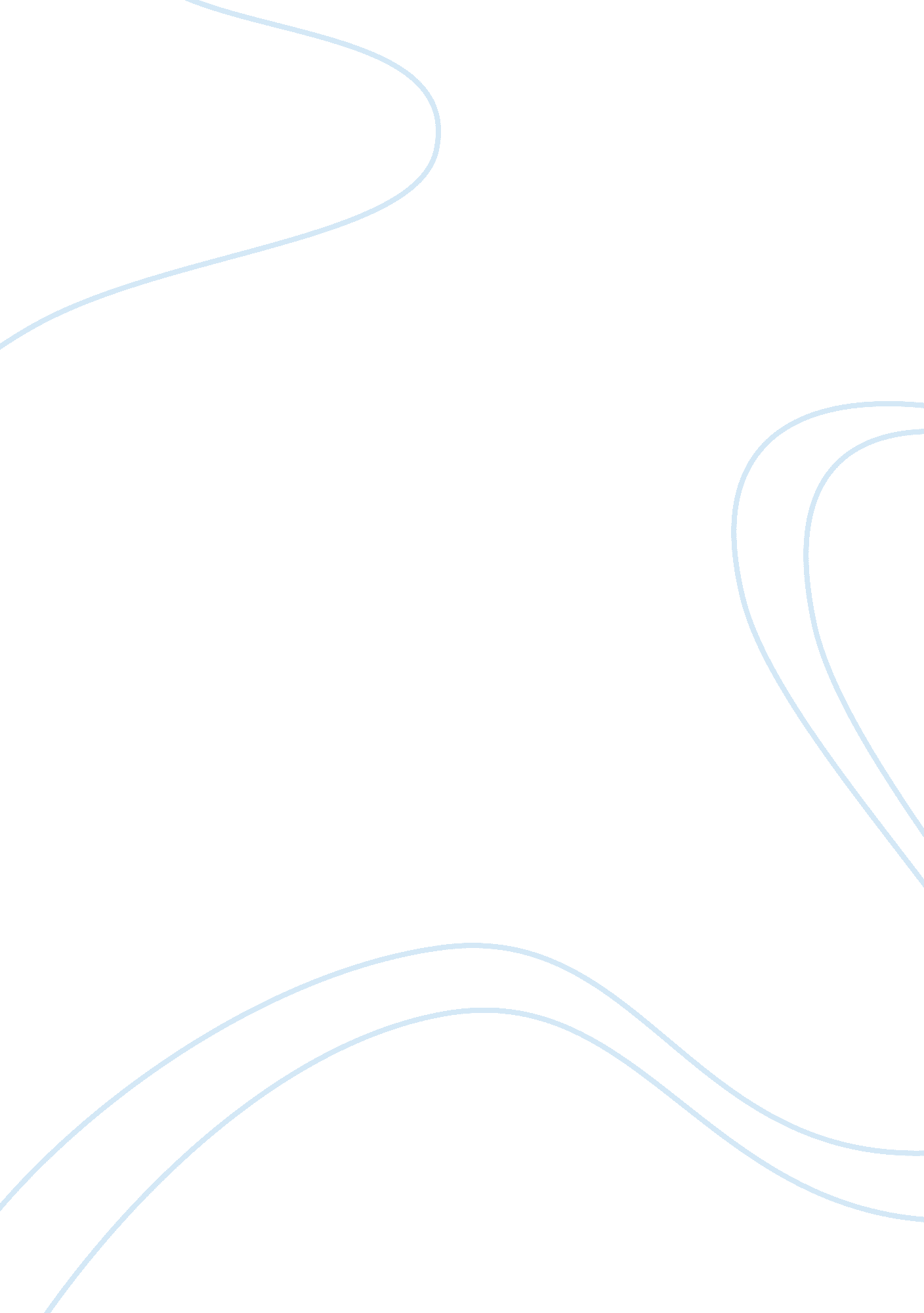 Unemployment in mexico and usa and comparison between themLiterature, Russian Literature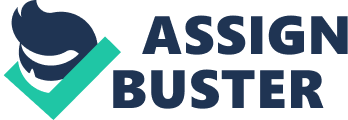 I. A comparison of Unemployment level in Mexico and USA II. Introduction Unemployment level of a country is an important economic indicator. This topic is of high interest as it will help in analyzing the overall economic conditions of two important economies; United States and Mexico. A comparison between the Unemployment levels of these two countries will also be presented. This research will also help in analyzing and applying the concepts that have been studied. 
III. Literature review 
Unemployment represents the number of people that are not working or jobless (Wessels, 2000). During the recession, the Unemployment level of country increases as more people lose their jobs (Mankiw, 2009). Global recession of 2007-2008 resulted a large number of people to lose their jobs in different parts of the world. Unemployment level was showing a decreasing trend internationally, as presented in the graphs below, until the economic recession that hit the world global market. From 2007, the unemployment level of the world increased drastically; however, it has decreased in the last two years or so. The following graphs present the overall analysis of unemployment level 
(ILO, 2013) 
(ILO, 2013) 
Unemployment level in United States and Mexico also increased drastically after recession. However unemployment level increased more in USA than in Mexico as presented in the graph below: 
(Wolfram Alpha, 2014) 
IV. Methodology 
Data will be collected from different renowned websites such as World Bank and other authentic published reports. The research will be quantitative and qualitative. Literature review section will cover the qualitative data and analysis section will cover the quantitative data. The relationship between the unemployment levels of these two countries will be analyzed, and a comparison will be presented. Statistical tools will be applied to analyze the unemployment level and fluctuations in unemployment level, in these countries. 
References 
ILO. (2013). Global Employment Trends 2013. Retrieved February 7, 2014 from http://www. ilo. org/wcmsp5/groups/public/---dgreports/---dcomm/---publ/documents/publication/wcms_202326. pdf 
Mankiw, G. (2009). Principles of Economics. Mason, OH: South-Western Cengage Learning. 
Wessels, W. (2000). Economics. New York: Barron’s Educational Series. 
Wolfram Alpha. (2014). Unemployment rate US, Mexico. Retrieved February 7, 2014 from http://www. wolframalpha. com/input/? i= unemployment+rate+US%2C+Mexico 